FRINGFORD PARISH COUNCILTo Members of the Council: you are summoned to attend a meeting of Fringford Parish Council on Monday 16th April 2018, in the Chinnery Room, Fringford Village Hall, at 7.45pmMembers of the Public and Press are invited to attendAGENDAApologies for absence – to receive apologiesRequests for Dispensations and Declarations of interest, gifts and hospitality – to receive any requests for Dispensations, Declarations of Interest from Councillors relating to items on the Agenda, in accordance with the Council’s code of conduct. To welcome the Head Teacher and Chair of Governors of Fringford Primary School to discuss parking improvements for the school and village hall.Public participation – to receive questions from members of the public relating to items on the Agenda, in accordance with the Council’s Code of Conduct and standing ordersReports from District and County Councillors and Police – for information onlyTo receive a report from Cllr Wood (CDC) regarding any newly registered sites within the village (if any)To approve the Minutes of the Parish Council Meeting held on 19th February   2018Update on progress from the Minutes – the Clerk / Chairman will report on progress of outstanding items which do not require further decision, including East/West rail., parish council elections.FinanceTo receive the monthly financial report  To consider invoices for payment.To agree to appoint Arrow Accounting as Internal Auditors for the Parish for the year 2017/18.To review and consider proposed changes to the Council’s Risk register.Parish Matters – to discuss where necessaryVillage Groups – to receive an update from any of the Village Groups including  request for grant support from the Hethe and District Darby and Joan Club.Repairs to Church ClockPlayground/Bags of HelpTo receive a progress report on the refurbishment projectTo agree the award of the main contract to refurbish the playground to the chosen playground contractorTo agree to pay the contractors in 6 stages, and reclaim monies expended from WREN.Village GreenTrees in Church Endd. Emergency Plan/resilience Fund update including new application – closing May 16th and to delegate to two Councillors authority to instruct the Clerk to submit an application for Resilience Funding on behalf of the Parish Council, and also on behalf of Fringford Friends .Planning Applications/DecisionsApplications - noneDecisionsResidential development of up to 10 dwellings 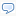 Fringford Cottage Main Street Fringford Bicester OX27 8DP Ref. No: 18/00249/OUT To update Councillors on the deliberations of the CDC Planning Committee on 12th April with regard to this application.Correspondence Received – to note correspondence received not otherwise on the agenda where decisions are not required OCC County Council briefingOALC UpdateReports from meetings – to receive and note reports from meetings: for informationItems for information or next Agenda only – all items for the next agenda to be submitted to the Clerk by 7th May  2018Date of next meeting – to confirm the date of the next meeting as 21st May  2018 on the rising of the Annual meeting of the Parish of Fringford, which will start at 7.45pm.	Dated:  5th April  2018